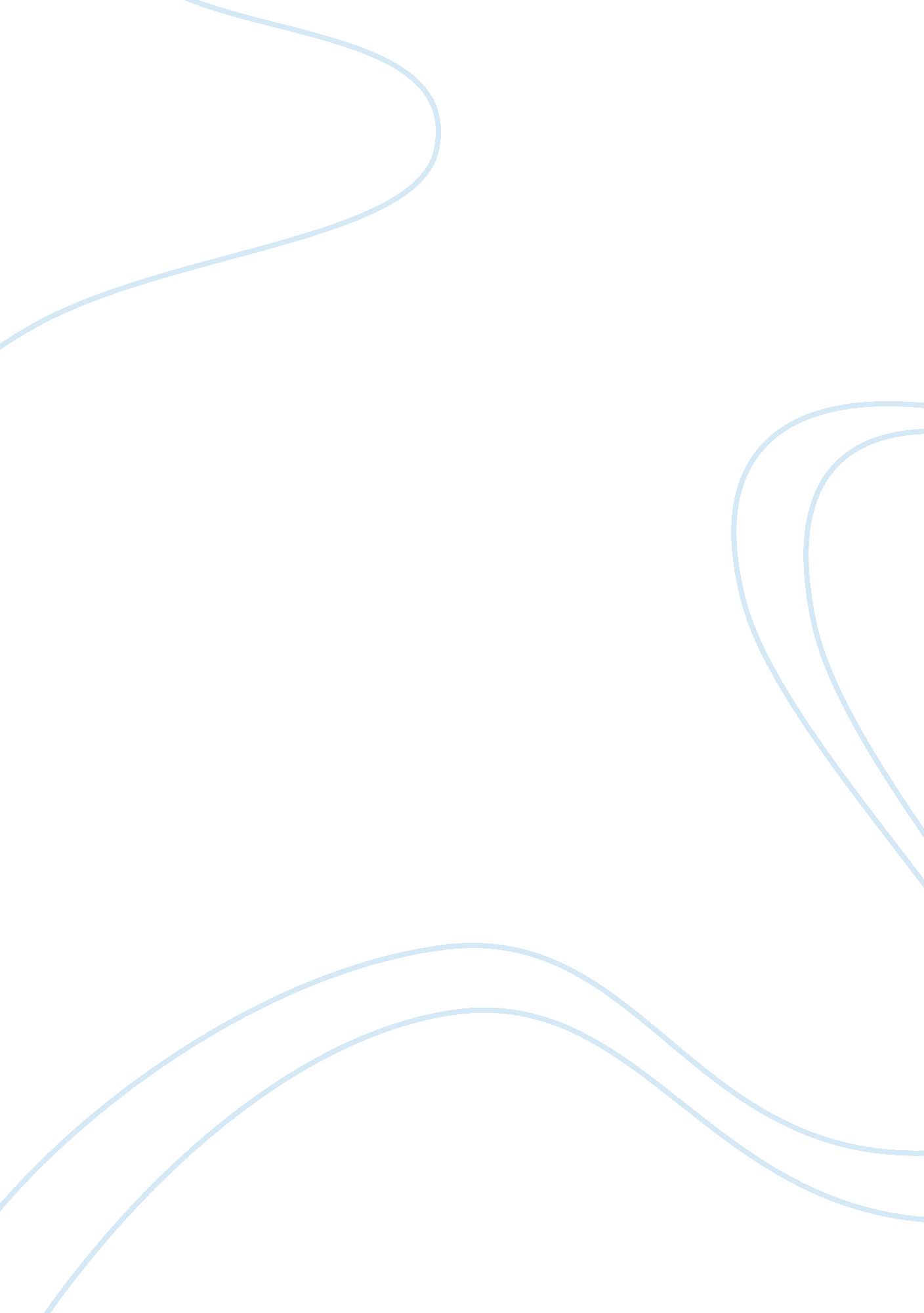 Eithics in historyHistory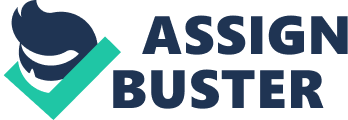 Benjamin A. Barber has come up with a menu script that went a long way in terms of its application and utility. The has in this regard drawn out clear distinctions and marked out two components and functional units in the form of two clearly divided schools of thoughts. These two thoughts come as totally conflicting and contrasting in their nature and existence with regard to the social, political and historical ideologies. 
Based on these two broadly defined orders he has given the account of world as a fast synchronizing world and at the same time a fast dissecting world. Each of these has been supported by evidences and views. In the case of first, capitalist phenomena trigged by the concept of globalized trends and international cooperation in the field of science, politics, economy is mentioned. The religious ideologies and religious mindsets are put aside for the sake of a more uniform and organized system of operation in the global sphere. The second agent of the world transformation mentioned by Benjamin A. Barber is that of Jihad. Jihad as in the modern context of political and more predominantly the physical might with regard to the social standing and overall social influence on a given state and given individual. 
Owing to the hardliner and extremist views carried by the latter mindset ( Jihadist mindset), the former in the form of the globalized world believers and individuals are forced to unit into a single tier where they vehemently abhor the ideas and the manner of influencing undertaken by the Jihadist and extremist mindset. 
The element of social entities such as norms and other societal components have been mentioned and at the same time quoted for with regard to their standing and influence on the individuals and society as a whole. 
His paradox of the idea and view advocating the concept of conflict and bitter views towards the each bench group is supported by and defended through the views of the social standing at present. With the world split bitterly into two with the Jihadist mindset aiming to overtake the other and vice versa. The author has given examples of the states and entities such as Bosnia and Rwanda as the regions and countries that have been hit by the plague of hatred, ideological differences and similarly separating and splitting views and opinions. On the other side the ideas of social progress and capitalist mindset has brought about people in the West. This bringing about is based on the function of global partnerships, support systems, economic assistances and entities and enterprises in the name of M. T. V to McDonalds to World Bank to I. M. F to bail out packages. 
His model is relatively help with regard to the understanding of the split and segregated outlook that the world depicts at present. The true realization of the problem and its identification is always a step forward towards its resolution. The same can be said with the model presented and the global standing (Barber). 
References: 
Barber, Benjamin. Jihad vs. McWorld: Terrorisms Challenge to Democracy. Random House Publishing Group, 2010. 